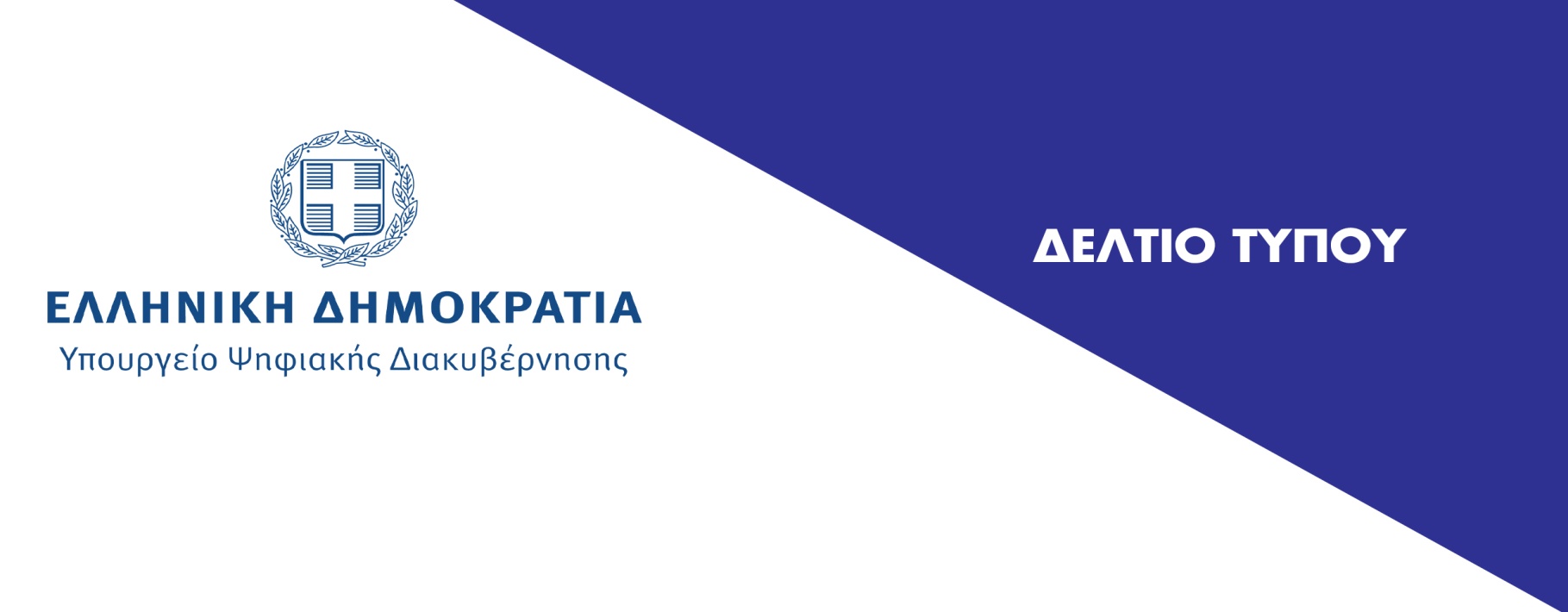 Αθήνα, 12 Οκτωβρίου 2022Κοινό Δελτίο Τύπου των Υπουργείων Ψηφιακής Διακυβέρνησης
και Εργασίας & Κοινωνικών ΥποθέσεωνΤο myEFKAlive επεκτείνεται στις περιφέρειες Κεντρικής Μακεδονίας και Στερεάς ΕλλάδαςΣτην επέκταση της υπηρεσίας myEFKAlive στις περιφέρειες Κεντρικής Μακεδονίας και Στερεάς Ελλάδας προχωρούν τα Υπουργεία Ψηφιακής Διακυβέρνησης και Εργασίας & Κοινωνικών Υποθέσεων. Έτσι, οι κάτοικοι των παραπάνω περιοχών έχουν πλέον τη δυνατότητα να εξυπηρετούνται με βιντεοκλήση για μια σειρά από διαδικασίες, από το σπίτι ή το γραφείο τους, χωρίς την ανάγκη να μετακινηθούν σε υποκατάστημα του e-ΕΦΚΑ.Μετά και την συγκεκριμένη επέκταση (Ζ΄ Φάση), έχουν ενταχθεί στο myEFKAlive στο σύνολό τους οι Περιφερειακές Υπηρεσίες Συντονισμού και Υποστήριξης (ΠΥΣΥ) του e-ΕΦΚΑ Βορείου Αιγαίου, Νοτίου Αιγαίου, Ηπείρου & Κέρκυρας, Δυτικής Ελλάδας, Ζακύνθου, Κεφαλληνίας & Λευκάδας, Πελοποννήσου, Κρήτης, Ανατολικής Μακεδονίας & Θράκης, Θεσσαλίας, Δυτικής Μακεδονίας, Στερεάς Ελλάδας και Κεντρικής Μακεδονίας. Στόχος είναι μέχρι το τέλος του έτους η υπηρεσία να επεκταθεί σταδιακά και σε περιοχές της Αττικής.Οι ψηφιακές υπηρεσίες που παρέχονται μέσω του myEFKAlive και διευκολύνουν σημαντικά τις συναλλαγές των πολιτών με τον e-ΕΦΚΑ ανέρχονται σε δεκαέξι (16) και είναι οι ακόλουθες:Επίδομα ασθενείας Επίδομα μητρότητας Ηλεκτρονική Αίτηση Εξόδων Κηδείας (συνταξιούχων και μισθωτών τ. ΙΚΑ) Βεβαίωση ασφάλισης (Χρόνου ασφάλισης – Προϋπηρεσία) Αλλαγή στοιχείων Μητρώου Ασφαλιστική Ικανότητα Παραλαβή Απόφασης ΚΕΠΑ Απογραφή Ασφαλισμένου Έκδοση Ευρωπαϊκής Κάρτας Ασφάλισης Βεβαίωση Απογραφής Αίτηση μηνιαίου ενημερωτικού σημειώματος σύνταξης Παρακολούθηση πορείας αίτησης συνταξιοδότησηςΒεβαίωση εγγραφής για μη μισθωτούςΒεβαίωση χρόνου ασφάλισης για μη μισθωτούς Διεκπεραίωση αιτήματος για χρόνο ασφάλισης σε περίπτωση απώλειας ενσήμων (για ασφαλισμένους τ. ΙΚΑ) Διεκπεραίωση αιτήματος για την έκδοση Απογραφικού Δελτίου ΑγροτώνΥπενθυμίζεται ότι το myEFKAlive αποτελεί αποτέλεσμα της συνεργασίας στελεχών του e-ΕΦΚΑ, του Υπουργείου Εργασίας και Κοινωνικών Υποθέσεων και της Γενικής Γραμματείας Πληροφοριακών Συστημάτων Δημόσιας Διοίκησης του Υπουργείου Ψηφιακής Διακυβέρνησης, η οποία έχει αναπτύξει τη συγκεκριμένη πλατφόρμα και για άλλους φορείς και οργανισμούς του Δημοσίου. Τέθηκε σε λειτουργία τον Ιούλιο του 2021 και επεκτείνεται σταδιακά σε όλη την επικράτεια με προτεραιότητα στις απομακρυσμένες περιοχές. Η πρόσβαση στην υπηρεσία είναι εύκολη και απλή και γίνεται είτε μέσω της ιστοσελίδας του ΕΦΚΑ (efka.gov.gr), είτε της Ενιαίας Ψηφιακής Πύλης Δημόσιας Διοίκησης (gov.gr). Ο πολίτης εισέρχεται στην υπηρεσία με την χρήση των προσωπικών κωδικών Taxisnet και μπορεί να κλείνει το ραντεβού του σε ημέρα και ώρα που τον εξυπηρετεί, από τον υπολογιστή του σπιτιού ή του γραφείου του ή ακόμα και από το κινητό του. Την ημέρα του ραντεβού ο ενδιαφερόμενος συνδέεται μέσω βιντεοκλήσης με έναν υπάλληλο του ΕΦΚΑ προκειμένου να υποβάλει αιτήσεις για πιστοποιητικά, επιδόματα ή για να ενημερωθεί για ένα συνταξιοδοτικό ή ασφαλιστικό του ζήτημα.Πλέον, μετά και την έναρξη λειτουργίας της Ζ΄ Φάσης, οι περιοχές στις οποίες είναι διαθέσιμη η υπηρεσία είναι οι εξής:myEFKAlive A’ ΦάσηΠΥΣΥ Ν. ΑΙΓΑΙΟΥmyEFKAlive Β’ Φάση1) ΠΥΣΥ ΒΟΡΕΙΟΥ ΑΙΓΑΙΟΥmyEFKAlive Β’ Φάση2) ΠΥΣΥ ΔΥΤΙΚΗΣ ΕΛΛΑΔΑΣ, ΖΑΚΥΝΘΟΥ, ΚΕΦΑΛΛΗΝΙΑΣ & ΛΕΥΚΑΔΑΣmyEFKAlive Β’ Φάση3) ΠΥΣΥ ΗΠΕΙΡΟΥ & ΚΕΡΚΥΡΑΣmyEFKAlive Γ’ Φάση1) ΠΥΣΥ ΑΝΑΤΟΛΙΚΗΣ ΜΑΚΕΔΟΝΙΑΣ& ΘΡΑΚΗΣmyEFKAlive Γ’ Φάση2) ΠΥΣΥ ΘΕΣΣΑΛΙΑΣmyEFKAlive Δ’ Φάση1) ΠΥΣΥ ΗΠΕΙΡΟΥ & ΚΕΡΚΥΡΑΣ (Ηπειρωτικές Περιοχές)myEFKAlive Δ’ Φάση2)ΠΥΣΥ ΣΤΕΡΕΑΣ ΕΛΛΑΔΑΣmyEFKAlive Ε’ Φάση1) ΠΥΣΥ ΚΡΗΤΗΣmyEFKAlive Ε’ Φάση2) ΠΥΣΥ ΠΕΛΟΠΟΝΝΗΣΟΥmyEFKAlive Ε’ Φάση3) ΠΥΣΥ ΔΥΤΙΚΗΣ ΕΛΛΑΔΑΣ, ΖΑΚΥΝΘΟΥ, ΚΕΦΑΛΛΗΝΙΑΣ & ΛΕΥΚΑΔΑΣ (Ηπειρωτικές Περιοχές)myEFKAlive ΣΤ’ Φάση 1) ΠΥΣΥ ΑΝΑΤΟΛΙΚΗΣ ΜΑΚΕΔΟΝΙΑΣ & ΘΡΑΚΗΣ (Ηπειρωτικές Περιοχές)myEFKAlive ΣΤ’ Φάση 2) ΠΥΣΥ ΔΥΤΙΚΗΣ ΜΑΚΕΔΟΝΙΑΣmyEFKAlive ΣΤ’ Φάση 3) ΠΥΣΥ ΘΕΣΣΑΛΙΑΣ (Ηπειρωτικές Περιοχές)myEFKAlive Ζ’ Φάση myEFKAlive Ζ’ Φάση ΠΥΣΥ ΚΕΝΤΡΙΚΗΣ ΜΑΚΕΔΟΝΙΑΣ ΠΥΣΥ ΣΤΕΡΕΆΣ ΕΛΛΑΔΑΣ (Ηπειρωτικές Περιοχές)ΘΕΣΣΑΛΟΝΙΚΗΛΑΜΙΑΝ. ΜΗΧΑΝΙΩΝΑΜΑΚΡΑΚΩΜΗΣΤΑΥΡΟΣΑΜΦΙΚΛΕΙΑΛΑΓΚΑΔΑΣΑΤΑΛΑΝΤΗΒΕΡΟΙΑΛΕΙΒΑΔΙΑΝΑΟΥΣΑΘΗΒΑΚΙΛΚΙΣΟΙΝΟΦΥΤΑΑΞΙΟΥΠΟΛΗΚΑΡΠΕΝΗΣΙΕΔΕΣΣΑΑΜΦΙΣΣΑΑΡΙΔΑΙΑΙΤΕΑΣΚΥΔΡΑΓΙΑΝΝΙΤΣΑΚΑΤΕΡΙΝΗΣΕΡΡΕΣΝΙΓΡΗΤΑΣΙΔΗΡΟΚΑΣΤΡΟΠΟΛΥΓΥΡΟΣΝ. ΜΟΥΔΑΝΙΑ